 Российская ФедерацияСвердловская областьАДМИНИСТРАЦИЯ ПЫШМИНСКОГО ГОРОДСКОГО ОКРУГАПОСТАНОВЛЕНИЕот  10.12.2018                                                                                              № 742пгт. ПышмаО внесении изменений в административный регламент предоставления муниципальной услуги  «Предоставление разрешения на строительство», утвержденный  постановлением администрации Пышминского городского округа от 23.11.2015 № 682 В соответствии с Федеральным законом от 06.10.2003 №131-ФЗ «Об общих принципах организации местного самоуправления в Российской Федерации»,  постановлением главы Пышминского городского округа от 10.03.2009 № 97 «Об утверждении Порядка разработки и утверждения административных регламентов исполнения муниципальных функций (предоставления муниципальных услуг)», в целях приведения требований административного регламента в соответствие с Федеральным законом от  03.08.2018 №340-ФЗ «О внесении изменений в Градостроительный кодекс Российской Федерации и отдельные  законодательные акты Российской Федерации»,п о с т а н о в л я ю:Внести следующие изменения в административный регламент предоставления муниципальной услуги  «Предоставление разрешения на строительство», утвержденный  постановлением администрации Пышминского городского округа от 23.11.2015 № 682:         1.1. из пункта 7 главы I  «Общие положения» исключить подпункты 7.1.7и 7.1.8.           2.Настоящее постановление опубликовать в газете «Пышминские вести» и разместить на официальном сайте Пышминского городского округа.         3. Контроль за исполнением настоящего постановления возложить на заместителя главы администрации Пышминского городского округа по жилищно-коммунальному хозяйству  Обоскалова А.А. Глава  Пышминского  городского округа                                       В.В. Соколов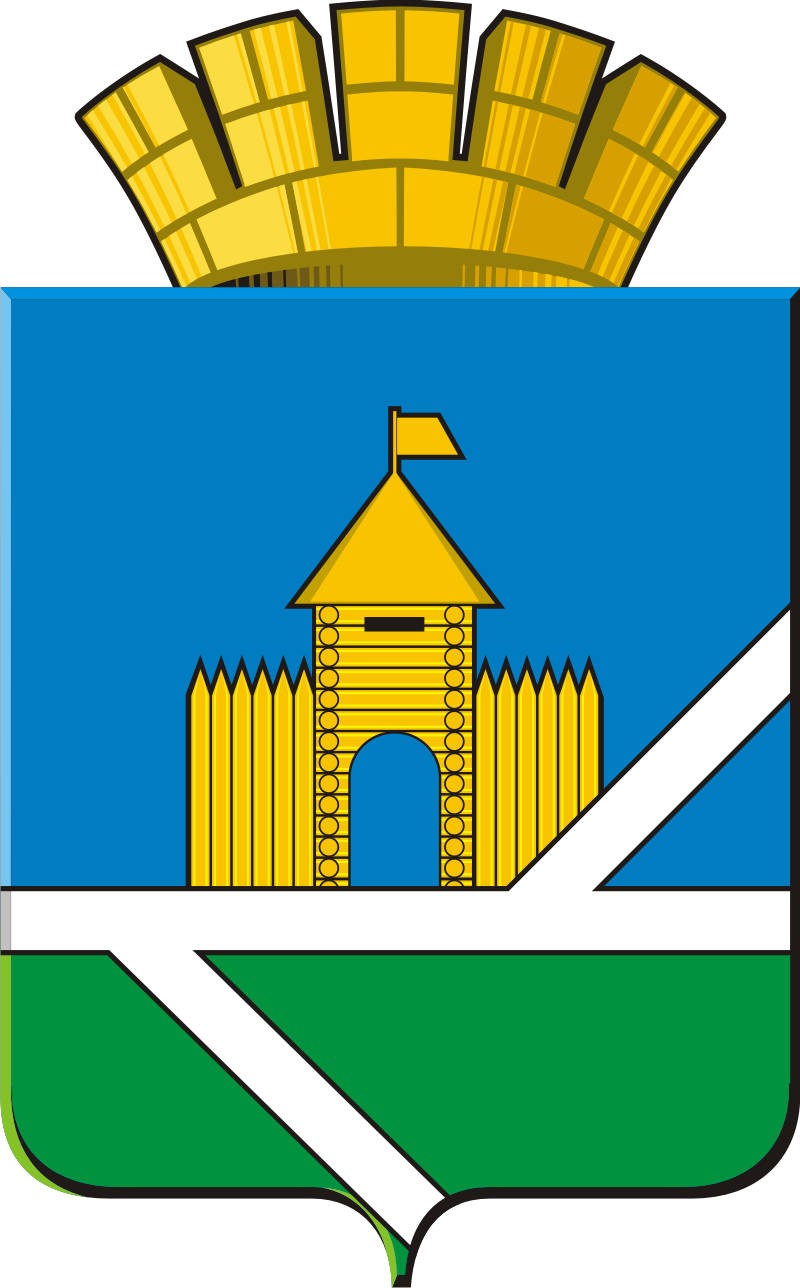 